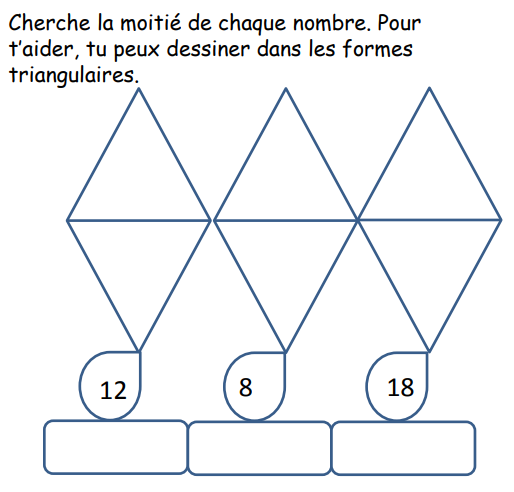 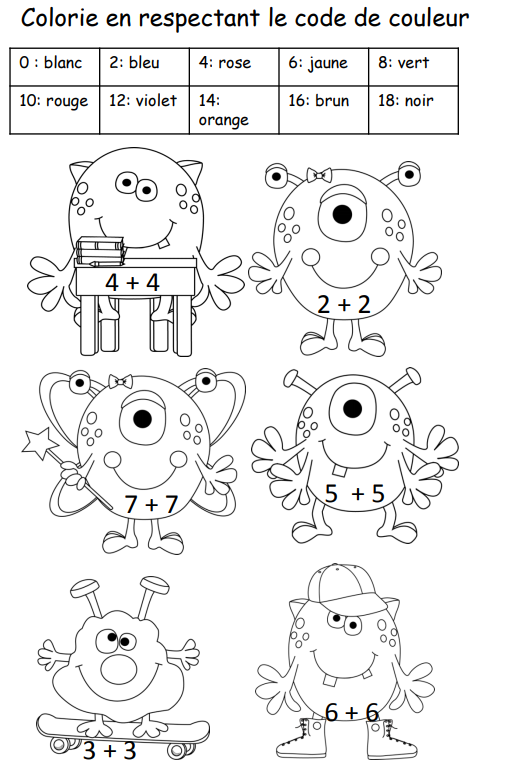 Prénom :Date :